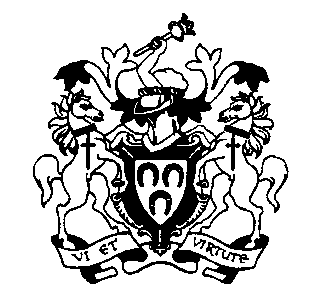 The Worshipful Company of FarriersWCF Interim Registrar: Mrs Linda Quinn, The Worshipful Company of Farriers, Magnesia House, 6 Playhouse Yard, London, EC4V 5EXEmail: registrar@wcf.org.uk						Telephone: 020 3410 0720ADVANCED MILITARY FARRIERAPPLICATION FOR REGISTRATION FOR THE ASSOCIATESHIP (AWCF)I, (insert full name in BLOCK CAPITALS) ………………………………………………………………………………………, Of (Postal address of permanent residence. This name and address will be printed on your Certificate so please ensure that both your name and address are exactly correct)……………………………………………… 		                    	     ………………………………………………		 ………………………………………………	               Telephone No:……………………………………………… ………………………………………………Post Code: ……………………………… 	               E-mail:…………………………………………………………holding an Army Advanced Military Farrier Certificate, hereby make application to be entered onto the Register of the Worshipful Company of Farriers and registered as achieving the Associateship of the Worshipful Company of Farriers.I agree to be bound by such Rules as may be made from time to time by The Worshipful Company of Farriers, and on request I will produce the Certificate of passing the Army Advanced Military Farrier Trade Test to the Registrar of the Company for the time being upon one month’s notice given by The Worshipful Company of Farriers.  Tick boxI have paid the required Examination Fee online (discounted if still serving and within 6 weeks of the examination).  Applicant’s Signature …………………………………………                   Dated………………………………*Return this form by email to the Company Registrar*